
ИНФОРМАЦИЯ ДЛЯ ПОТРЕБИТЕЛЯ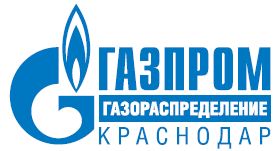 22.07.2021г. КраснодарВ Краснодарском крае начался прием заявок для включения в график работ по догазификацииВ Краснодарском крае начался сбор предварительных заявлений на догазификацию – подведение газа до границ негазифицированных домовладений в газифицированных населенных пунктах без привлечения денежных средств жителей. На основании поступивших заявлений будет составлен план-график работ. Подать заявление можно во всех филиалах АО «Газпром газораспределение Краснодар» и газовых участках ООО «Газпром межрегионгаз Краснодар», а также на портале Единого оператора газификации по адресу: https://connectgas.ru/. К заявлению необходимо приложить правоустанавливающие документы на объект капитального строительства (жилой дом) и земельный участок, который предстоит газифицировать.Ответы на возникающие вопросы по газификации можно получит по телефону горячей линии 8-800-201-44-04, которая действует во всех районах Краснодарского края. Все звонки бесплатны для потребителей, пользующихся как проводной телефонной, так и мобильной связью.Справка:АО «Газпром газораспределение Краснодар» входит в Группу «Газпром межрегионгаз». Является управляющей компанией системы Единого оператора по транспортировке природного газа по газораспределительным сетям Краснодарского края. Компания осуществляет газоснабжение более 1,29 млн квартир и домов. Природный газ используют 1 191 городов и сельских населенных пунктов. ПРЕСС-СЛУЖБА АО «ГАЗПРОМ ГАЗОРАСПРЕДЕЛЕНИЕ КРАСНОДАР» Контактный телефон/ факс:(861) 279-31-38/ (861) 279-35-76Е-mail:E.Vinogradova@gazpromgk.ruСайт:www.gazpromgk.ru